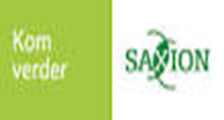 Agenda driehoeksoverleg Opleidingsschool – Saxion 2020-2021Aanwezig: Agendapunten:Welkom en vaststelling agenda;Mededelingen;Vanuit opleidingsschoolBijzonderhedenMentorentraining volgen?Vanuit SaxionCurriculum…Studenten…Ontwikkelingen studenten en semester 1/2:namen studenten ……Samenwerking opleidingsschool en Opleiding SaxionTerugblik startOnderzoeksagenda bij academische opleidingsschool of speerpunten opleidingsschool komende tijdTandem SO-IO- mentor-directeurBestuur  Actualiteit pabo – opleidingsschoolW.v.t.t.k.SchoolopleiderDirecteurInstituutsopleider